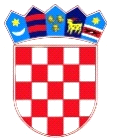 REPUBLIKA HRVATSKADUBROVAČKO-NERETVANSKA ŽUPANIJAOPĆINA TRPANJOPĆINSKO VIJEĆEKlasa: 021-05/18-01/01Ur.broj: 2117/07-05/01-19-2Trpanj 10. travnja  2019. Na temelju članka  90. Poslovnika Općinskog vijeća Općine Trpanj (Službeni glasnik Dubrovačko-neretvanske županije br. 6/13),   sazivam 14. sjednicu Općinskog vijeća za dan                                                 15 . travnja 2019. godine (ponedjeljak )				                  u  17.00 sati                                                          u dvorani OŠ TrpanjPredlažem slijedeći:		          D N E V N I    R E DAktualni sat Usvajanje zapisnika sa 13. sjednice Općinskog vijećaDonošenje Odluke o komunalnoj naknadiDonošenje Odluke o komunalnom doprinosuAnaliza stanja civilne zaštite na području Općine Trpanj u 2017.g.Donošenje Smjernica za organizaciju i razvoj sustava civilne zaštitena području Općine Trpanj za razdoblje od 4 godine (od 2018 do 2021 godine)Razmatranje ponude Vlade Šegetina za prodaju čest.zem.76 KO Trpanj, Općini Trpanj.	Predsjednik Općinskog vijeća	      Josip  Nesanović v.r.